小学英语组朗读比赛活动掠影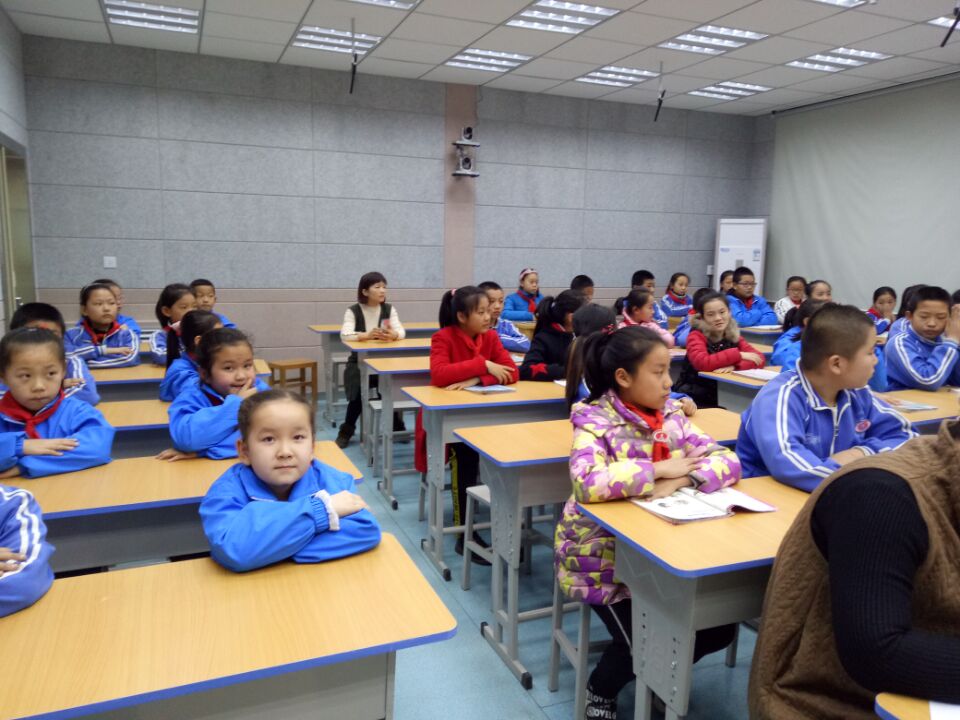 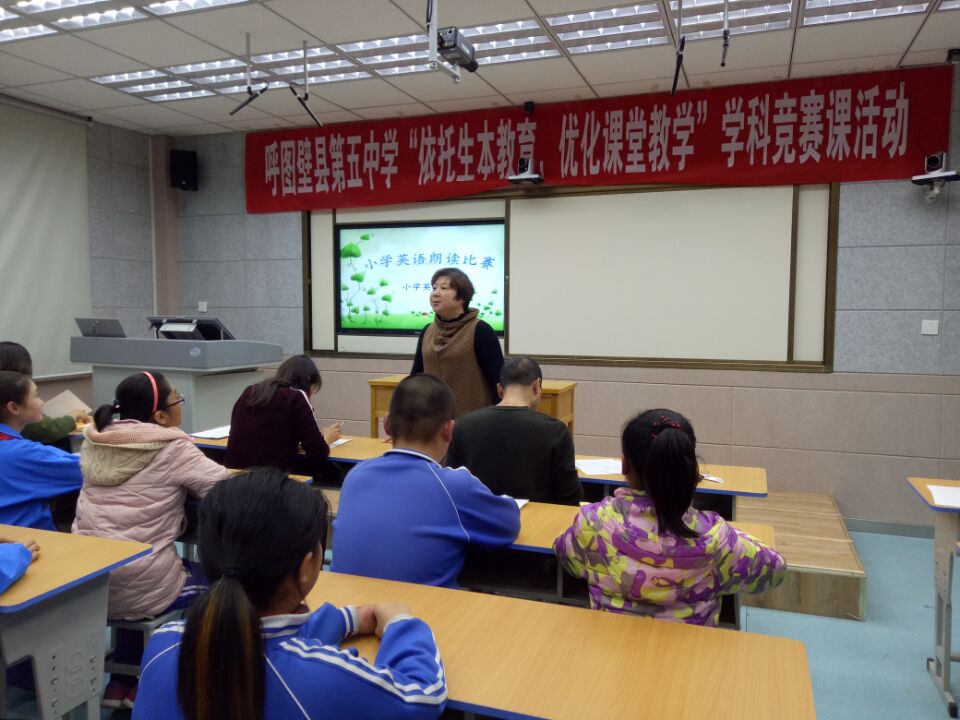 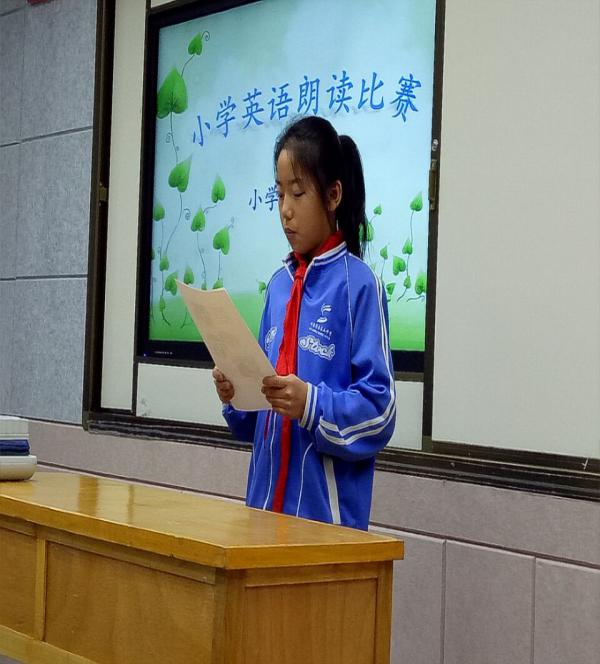 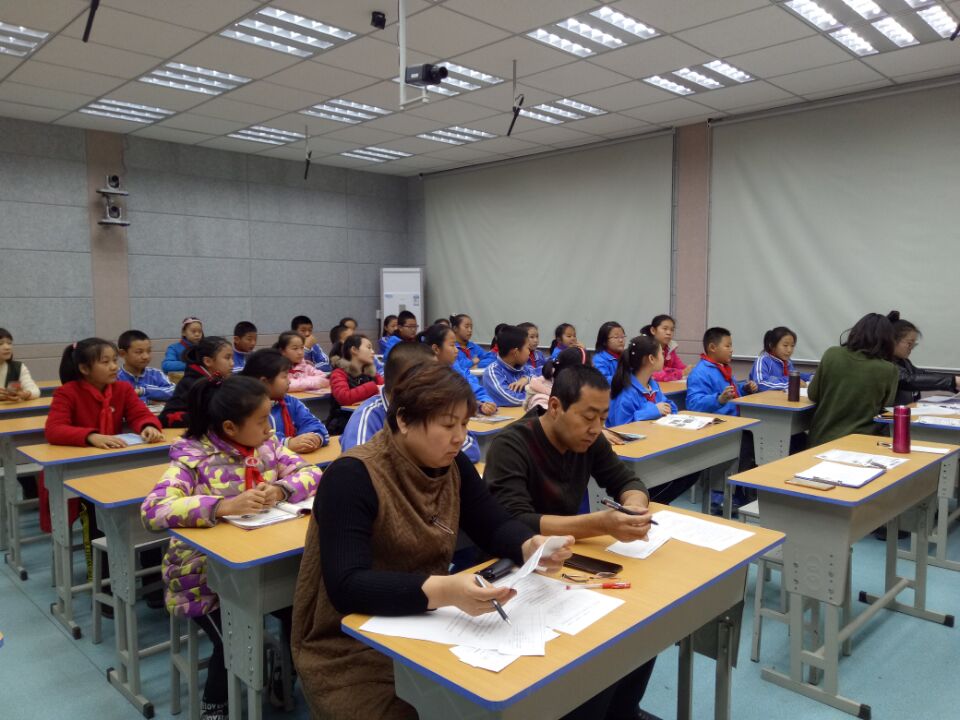 